RegeringenUtbildningsdepartementetMed överlämnande av utbildningsutskottets betänkande 2014/15:UbU7 Statens dimensionering av lärarutbildning får jag anmäla att riksdagen denna dag bifallit utskottets förslag till riksdagsbeslut.Stockholm den 16 juni 2015Riksdagsskrivelse2014/15:245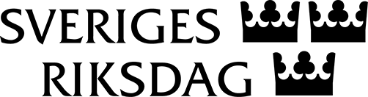 Urban AhlinClaes Mårtensson